1.【答案】A【解析】	本题考查等比放缩特性。第一步：审阅题干。本题出现“梯形、平行线、长度”，且根据图形的展示，可知为等比放缩特性问 题。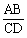 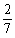 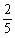 第二步：由题意可知，△AOB∽△COD，则=	=，则BO=BD，OE//AB//CD，则OE=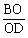 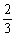 CD。同理，△OFE∽△CFD，则	=	=，则EF=  ED，GF//CD，则GF=CD。同理，根据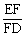 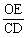 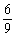 △FMG∽△CMD可求得NM=CD= =  。故本题选A。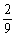 2.【答案】A【解析】根据题意可知，三辆旅游车开过的顺序有 =6种情况。若小李乘坐第二辆，则乘坐豪华型车的情况有2种（三辆车的顺序为舒适型—豪华型—标准型或标准型—豪华型—舒适型）。若小李乘 坐第三辆，则第二辆不比第一辆豪华，则乘坐豪华型的情况只有1种（三辆车的顺序为舒适型—标准型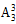 —豪华型），因此小李能乘坐豪华型旅游车的概率为 = 。故本题选A。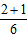 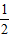 3.【答案】C【解析】本题考查约数。第一步：审阅题干。四人年龄之积能被2700整除且不能被81整除，可直接采用代入排除法解题。第二步：选项代入：A项代入：最年长者为30岁，则四人年龄之积为30×29×28×27，末两位只有一个0，不能被2700整 除，排除。B项代入：最年长者为29岁，则四人年龄之积为29×28×27×26，末两位均不为0，不能被2700整 除，排除。C项代入：最年长者为28岁，则四人年龄之积为28×27×26×25，其中28×25=700，即能被100整除，整个乘式除以27后，不能被3整除，因此不能被81整除，符合。D项代入：最年长者为27岁，则四人年龄之积为27×26×25×24，能被81整除，排除。 综上所述，仅有C项符合。故本题选C。4.【答案】C【解析】	本题考查平均数。第一步：审阅题干。每次选出其中的三个分数算出他们的平均数，再加上另外一个分数，考虑将题 干给出的四个分数的形式表示出来，观察它们之间的关系。第二步：设该学生四次模拟考试成绩为A、B、C和D，根据题意可得：+D=86①；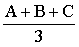 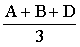 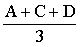 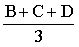 +C=92②；+B=100③；+A=106④。①+②+③+④=2（A+B+C+D）=86+92+100+106，解得A+B+C+D=192，则该学生四次考试  成绩的平均分为192÷4=48分。故本题选C。5.【答案】C【解析】	本题考查基础排列组合问题。第一步：审阅题干。第一棒人选已经确定，第四棒的人选只有两个，则优先安排这两个棒次的人 选。第二步：根据题意可知，第一棒有1种选择，第四棒有 =2种选择，第二、三棒有 =12种选择， 则可排出的组合数有1×2×12=24种。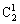 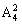 故本题选C。6.【答案】D【解析】方法一：方程法。设一共有2x个工人，每个工人的工作效率均为1。根据题意可知，在10 点到12:30之间，A列火车卸载的货物为2x×2.5=5x；在12:30到14点之间，分出一半人去卸载B列火车的 货物，则A列火车卸载的货物为x×1.5=1.5x，B列火车卸载的货物也为1.5x，此时A列火车已经卸载完毕，B列火车还剩下14×1=14的货物未卸载。因此A列火车的货物总量为5x+1.5x=6.5x，B列火车的货物总量为1.5x+14，卸完A列火车的货物所需的时间是B列火车的2倍，即A列火车的货物总量是B列火车的2 倍，则有6.5x=2（1.5x+14），解得x=8，该组工人共有8×2=16人。故本题选D。方法二：数字特性法。根据题意可知，A列火车的工作量是B列火车的2倍，则总的工作量是3的倍数，则 总人数+14能被3整除，只有A、D项符合。由于A列火车的工作量是B列火车的2倍，则A列火车的工作量是 偶数，总人数×2.5+总人数的一半×1.5=A列火车的工作量，由于2.5和1.5均为奇数，则总人数的一半×1.5应为偶数，只有D项符合。故本题选D。7.【答案】B【解析】根据题意可知，第2个月多生产的汽车为乙厂第一个月的产量的一半，则第1个月乙厂生产了96-88=8辆，甲厂每月产量为88-8=80辆。根据乙厂每月产量翻番可知，乙厂每月产量为等比数列，首项为8，因8×24-1=64＜80＜8×25-1=128，因此在第5个月乙厂每月产量第一次超过甲厂。故本题选B。8.【答案】C【解析】小王制作甲、乙两部件的效率比为150:75=2:1，小刘制作甲、乙两部件的效率比为60:24=2.5:1，小刘制作甲部件的效率高于小王，因此小刘负责制作甲部件。小刘10天可以制作甲部件10×60=600个，小王制作600个乙部件只用了600÷75=8天。由于小王制作甲、乙两部件的效率之比为2:1，则剩下2天，小王用 天制作甲部件，可制作150× =100个，用 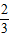 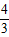 天制作乙部件，可制作75× =100个。综上，两人10天时间最多可以制作该工艺品600+100=700个。故本题选C。9.【答案】D【解析】8个人共进行了 =28局比赛，每局比赛产生2分，共有28×2=56分。要使没比赛的局数最 多，则应使已比赛的局数尽可能少，即每个人得分尽可能少，则分别为0分、1分、2分、3分、4分、5 分、6分、7分，总得分为28分，是2的倍数，符合，那么没比赛的局数有（56-28）÷2=14局。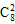 故本题选D。10.【答案】A【解析】	n	n2013 尾数变化规律与3 相同，为3、9、7、1……循环变换，周期为4，2013÷4=503……1，则20132013的尾数与31相同，为3；同理，2014n尾数变化规律与4n相同，为4、6……循环变换，周期为2，2014能整除2， 则20142014的尾数与42相同，为6。因此原式个位数为3×6=18的个位数，为8。故本题选A。11.【答案】C【解析】第一位为字母有26种情况，最后一位为0，其余三位从0～9十个数字中任选，每一位有10 种情况。因此尾号为0的车牌号有26×10×10×10=26000个。故本题选C。12.【答案】D【解析】设男性职工有x人，则男性职工中，0.1x＜近视人数＜0.11x。假设男性职工中近视人数为1，则 ＜x＜10，x不能取整数，排除；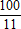 假设近视人数为2，则＜x＜20，x可取19，此时，女性职工为30-19=11人，其中近视人数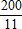 在20%×11=2.2和30%×11=3.3之间，为3人，符合题意。因此男性职工中不近视的人比女性职工中不近视的人多（19-2）-（11-3）=9人。故本题选D。13.【答案】A【解析】	本题考查平面几何问题。第一步：审阅题干。根据题干问法可知，阴影部分的面积为固定值，则与H的位置无关。第二步：方法一：取H为AD的中点，则HF∥AB，三角形AEH的面积与三角形DGH相等，且HF平分平行四边形ABCD。因此，阴影部分的面积为S△DGH+S四边形BEHF=S△AEH+S四边形BEHF=S四边形ABFH= S□ABCD= ×54=27平方厘米。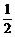 故本题选A。方法二：采用特例法，假设四边形ABCD为长方形（长方形也是平行四边形），H点为AD上任意点，假 设H点位于A点，此时阴影部分就变成了如下图所示：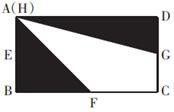 G、F分别为中点，所以三角形ABF、ADG均为长方形ABCD面积的 ，所以整个阴影部分面积为长方形面积的一半，即27平方厘米。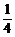 故本题选A。14.【答案】B【解析】根据2008=2×2×2×251，则题干所求的这组数中必有2或251的倍数。要使得这组数个数 最少，则约数取最大时，其余都取1即可，约数取1004和2，2008-2-1004=1002，因此有1002个1，故该 组数总共有1004个。故本题选B。15.【答案】C【解析】节约10%成本后，利润比原来的翻一番，即节约的10%成本等于原来的利润。设成本为x， 则有67.1-x=0.1x，解得x=61元。故本题选C。16.【答案】D【解析】方法一：设选购甲种小鸡苗x只，则乙种小鸡苗（2000-x）只。要使这批小鸡苗的成活率不低于96%，即≥96%，解得x≤1200。且购买小鸡苗的总费用为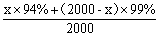 2x+3×（2000-x）=6000-x，x越大，总费用越小，即购买甲种小鸡苗1200只时总费用最小。因 此，要使小鸡苗成活率不低于96%，且买小鸡苗总费用最小，应选购甲种小鸡苗1200只，乙种小鸡苗2000-1200=800只。故本题选D。方法二：要使总费用最小，则购买甲种小鸡苗应尽量多。若使这批小鸡苗成活率为96%，由十字交叉法：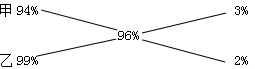 则甲、乙两种小鸡苗数量比为3:2。因此选购甲种小鸡苗2000×    =1200只，乙种小鸡苗2000×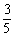 =800只。故本题选D。17.【答案】B【解析】设柚子为x吨，则水果总量为4x吨，苹果为（30-x）吨，香蕉和梨共（50-x）吨，则30- x+x+50-x=4x，解得x=16。因此水果共有16×4=64吨。故本题选B。18.【答案】D【解析】每条船可乘坐12人，80÷12=6……8，若租6条船则还有8名员工没有船乘坐。因此最少需 租7条船。故本题选D。19.【答案】B【解析】	本题考查余数问题。第一步：审阅题干。本题出现“每5人坐一辆车，最后多2人、每8人坐一桌，最后多7人、每7人一组，最后多6人”，可知为余数问题。第二步：方法一：设实际参赛人数为（56n-1）人（56为7、8的最小公倍数，-1为两种情况共同的差）， 由56n-1＜200，得n＜ ，只有当n=3时，参赛人数为167人，满足“每5人坐一辆车，最后多2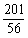 人”，未参赛人数为213-167=46人，所以未参赛人数所占比重为46÷213≈22%，在20%～25%之间。故本题选B。方法二：本题也可根据尾数法解题。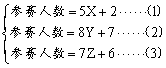 根据（1）式，参赛人数尾数为2或7，则结合（2），参赛人数尾数只能为7，故Y必为5的倍数，则可试数：令Y=5、10，参赛人数不足100，不符合题意；令Y=15，参赛人数=127，代入（3）式，不符合题意；令Y=20，参赛人数=167，符合题意，则未参赛人数为213-167=46人，所以未参赛人数所占比重为46÷213≈22%，在20%～25%之间。故本题选B。20.【答案】C【解析】	本题考查基础应用问题。第一步：审阅题干。本题可通过方程辅助解题。第二步：设整本书有x页，则甲完成20%x页时，乙完成（x-420）页；甲完成50%x页时，乙完成 450页。根据校对速度不变可知，甲、乙校对总量之比不变，即 ，解得x=600。乙完成全部工作时，甲完成600×（50%×600÷450）=400页，即还剩余600-400=200页。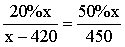 故本题选C。21.【答案】C【解析】本题考查加强类。第一步：分析题干论点论据。论点：小头睡鲨的年龄是可以通过其眼睛来测定的。 论据：有其他人在研究鲸鱼年龄时用到了眼睛。第二步：分析选项，确定答案。A项：通过研究晶状体核测出鲸鱼的实际年龄，与小头睡鲨的年龄是否可以通过其眼睛来测定无关，排 除。B项：小头睡鲨在幼崽时就有最核心位置的晶状体核，与小头睡鲨的年龄是否可以通过其眼睛来测定无 关，排除。C项：眼睛会随着年龄的增长而变化，说明可以通过眼睛来测定小头睡鲨的年龄，最能加强题干论点， 当选。D项：小头睡鲨的眼睛可以视为“死的”组织，说明眼睛随年龄增长变化不大，不能用眼睛来测定年 龄，属于削弱项，排除。故本题选C。22.【答案】D【解析】本题考查结论类。第一步：阅读题干，判断材料类型。本题为结论类题目，仔细阅读材料信息。 第二步：分析选项，确定答案。A项：“中等身材”不等于“肥胖”，排除。B项：“贪食与肥胖虽然有着密不可分的关联，却不是必然的因果关系”不能推出肥胖的人一般都贪 食，排除。C项：“懂吃又善吃的瘦子比比皆是”，不能推出“有的瘦子既不懂吃又不善吃”，排除。 D项：“懂吃又善吃的瘦子比比皆是”，说明有的瘦子既懂吃又善吃，可以推出，当选。故本题选D。23.【答案】B【解析】本题考查翻译推理。第一步：翻译题干信息。甲的话翻译为：“所有的富不仁，所有的官不义”。根据问法，确定本题要选择与乙的说法接近的等价命题，乙说的话是甲的话的矛盾命题，即有的为富仁，有的为官义。 第二步：分析选项，确定答案。A项：翻译为：“所有富都仁，所有官皆义”，与乙的说法不接近，排除。 B项：“有的为富仁，有的为官义”与乙的说法接近，当选。C项：“有的为富不仁，有的为官不义”与乙的说法不接近，排除。 D项：“仁者不为富，义者不为官”与乙的说法不接近，排除。故本题选B。24.【答案】B【解析】题干论点：江权不会说话，能够不说，是一种极难得的聪明。论据：能说话而爱说，情有 可原；不大会说话，偏偏说个不停，自曝其短，令人生厌。论点可概括为“不能言而能不言是一种极难 得的聪明”。A项提及的是“能言”的情况，不能说明“不能言”的情况，属无关项。 B项说明“不能言而能不言”是聪明的，支持论点。C项仅说明“不能言而言”是浮夸的，不能说明“不能言而能不言”的情况，不能支持论点。 D项也不能支持论点。故本题选B。25.【答案】A【解析】论点：伦敦污染的最大成因是交通排放的污染量。 论据：大货车和小型巴士须在2012年1月前达到低排放区标准。A项说明伦敦污染的最大成因是交通流量排放的污染物，最能支持论点。 B、C、D项均未说明伦敦污染的最大成因，不能支持论点，均排除。故本题选A。26.【答案】A【解析】本题考查种属关系。第一步：分析题干词语间的关系。《大学》和《中庸》是并列关系，二者都属于四书。 第二步：分析选项，确定答案。A项：泰山和华山是并列关系，二者都属于五岳，当选。B项：六欲一般指见欲、听欲、香欲、味欲、触欲、意欲，佛教中指色欲、形貌欲、威仪姿态欲、言语 音声欲、细滑欲和人相欲，物欲和财欲不属于六欲，排除。C项：“朝夕”指日日夜夜、每时每刻，除夕和七夕均是中国传统节日，排除。 D项：春风和秋雨不属于四季，排除。故本题选A。27.【答案】D【解析】用细绳扎小羊灯，用剪刀剪福字窗花，前后逻辑关系一致。 故本题选D。28.【答案】D【解析】本题考查顺承关系。第一步：分析题干词语间的关系。备课和授课的主体是老师，且先备课后授课，复习的主体是学生。 第二步：分析选项，确定答案。A项：挂号的主体是患者，诊断的主体是医生，排除。 B项：应先挑选后称重，排除。C项：命题的主体是命题人，答题的主体是考生，排除。D项：立案和侦查的主体是警察或检察官，且先立案后侦查，审判的主体是法官，当选。 故本题选D。29.【答案】D【解析】配乐是电影的组成部分，具有烘托电影的作用；D项桅杆是帆船的组成部分，具有支撑帆 船的作用。A项致谢的对象不是著作本身，排除。B项屏幕是电视（机）的组成部分，词语位置与题干相反，排除。 C项提示的对象也不是戏剧本身，排除。故本题选D。30.【答案】D【解析】签字是合同生效的必要条件，D项盖章是毕业证生效的必要条件。A项申请通常在审批之后才生效，B项存档不是文件生效的必要条件，C项结婚在法律上称为婚姻成立， 均排除。故本题选D。31.【答案】B【解析】	本题考查空间类规律。第一步：分析题干图形特征。题干图形灰色三角形所在面和直线所在面有公共边，且灰色三角形与 公共边不相交，直线与公共边相交于底边，而非顶点。第二步：分析选项，确定答案。A项：灰色三角形与公共边相交，排除。B项：符合题干特征，当选。C项：灰色三角形与公共边相交，排除。D项：直线与公共边相交于顶点，排除。故本题选B。32.【答案】C【解析】本题考查数量类。第一步：观察图形。题干各图形元素类型相同，只是数量不一样，可以考虑数量类规律。题干各图形中 小黑圆的数量依次为：9、8、11，小白圆的数量依次为7、8、5，则问号处图形应有10个小黑圆和6个小 白圆。第二步：分析选项，确定答案。A项：8个小黑圆，8个小白圆，排除。B项：7个小黑圆，9个小白圆，排除。C项：10个小黑圆，6个小白圆，当选。 D项：6个小黑圆，10个小白圆，排除。故本题选C。33.【答案】B【解析】本题考查属性类规律。第一步：观察图形。题干九宫格第一行均为纯直线图形，第二行均为纯曲线图形，第三行的两个图形为 直曲混合图形，且题干九宫格各图形部分数均为1，则问号处图形应为直曲混合图形，且部分数为1。第二步：分析选项，确定答案。A项：不为直曲混合图形，排除。B项：为直曲混合图形，且部分数为1，当选。 C项：不为直曲混合图形，排除。D项：部分数为2，排除。故本题选B。34.【答案】C【解析】	本题考查空间类规律。第一步：分析问法，确定题型。根据提问中的“图形的切面”判定为截面题型。第二步：分析图形。沿图①所示线条剖开可得A项；沿图②所示线条剖开可得B项；沿图③所示线条 剖开可得D项。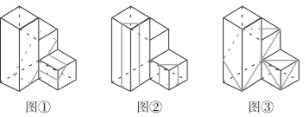 故本题选C。35.【答案】B【解析】题干各图形均由内外两个轴对称图形构成，外部图形的对称轴数量依次为6、4、4，内部 图形的对称轴数量依次为3、2、2，即外部图形的对称轴数量是内部图形的2倍。观察选项，只有B项符 合，外部图形和内部图形的对称轴数量分别为2、1。故本题选B。36.【答案】B【解析】本题考查基期计算。第一步：查找相关材料。题干命题点的对应材料在文字材料第一段，即2014年该市城镇消费品零售总额为178.6亿元，比上年增长13.5%。第二步：根据已知条件解题。根据公式 可知，2013年，该市城镇消费品零售总额为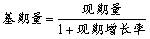 亿元，B项与之最接近。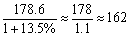 故本题选B。37.【答案】C【解析】本题考查增长量计算。第一步：查找相关材料。题干命题点的对应材料在柱形图，即2010年该市社会消费品零售总额为131.34亿元，同比增长18.45%，2014年社会消费品零售总额为261.38亿元。第二步：根据已知条件解题。根据公式 可知，2009年该市社会消费品零售总额为亿元，则2014年该市社会消费品零售总额比2009年多261.38-109≈152亿元，C项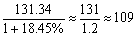 与之最接近。故本题选C。38.【答案】A【解析】本题考查增长量比较。题干命题点的对应材料在柱形图。2011年该市社会消费品零售总额同比增量为157.61-131.34≈26亿元，2012年为182.82-157.61≈25亿元，2013年为230.90-182.82≈48亿元，2014年261.38-230.9≈30亿元。2012年增量略小于2011年，排除B、C项；2014年增量大于2012年，排除D项。故本题选A。39.【答案】D【解析】本题考查查找数据。根据文字材料第二段可知，2014年居住类消费价格水平上涨幅度为1.5%，衣着类为4.4%，食品类为0.6%，家庭设备用品及维修服务类为-1.1%，则涨幅从高到低排序为衣着类、居住类、食品类、家庭设备用品及维修服务类，只有D项符合。故本题选D。40.【答案】C【解析】本题考查综合分析。A项错误：根据文字材料第一段可知，2014年该市社会消费品零售总额比上年增长13.2%，批发业增长17.6%，批发业增长率大于社会消费品零售总额增长率，则其占社会消费品零售总额的比重高于上年水平，排除。B项错误：根据折线图可知，2010～2014年间，社会消费品零售总额增速慢于20%的年份有2010年、2012年、2014年，共3个年份，排除。C项正确：根据柱形图可知，2013～2014年社会消费品零售总额之和为230.9+261.38≈492亿元，2010～2012年社会消费品零售总额之和为131.34+157.61+182.82≈131+158+183≈472亿元，前者大于后者，当选。D项错误：根据文字材料第二段可知，2014年烟酒类消费品价格增速为0.6%，居民消费总水平增速为 1.3%，前者小于后者，排除。故本题选C。41.【答案】B【解析】本题考查间隔基期。第一步：查找相关材料。题干命题点的对应材料在第一段，即截至2014年12月底，全国实有各类市场主体6932.22万户，比上年末增长14.35%，增速较上年同期增加4.02个百分点，则2013年12月增速为14.35%-4.02%=10.33%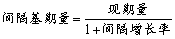 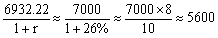 第二步：根据已知条件解题。根据公式	，间隔增长率r=a%＋b%＋a%×b%可知，截至2012年12月底，全国实有各类市场主体户数为		万，B项与之最接近。故本题选B。42.【答案】B【解析】本题考查现期比重。根据材料第二段可知，2014年，全国新登记注册市场主体1292.5万户，其中个体工商户896.45万 户。则2014年，全国新登记注册市场主体中个体工商户所占比重为 ，B项与之最接近。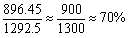 故本题选B。43.【答案】D【解析】本题考查查找数据。根据材料第三段可知，各项增速分别为科学研究和技术服务业70.32%，教育业86.17%，文化、体育和娱乐业83.51%，信息传输、软件和信息技术服务业97.87%。故本题选D。44.【答案】A【解析】本题考查平均量的增长率。第一步：查找相关材料。题干命题点的对应材料在最后一段，即2014年，新登记注册外商投资企业同比增长5.76%，注册资本同比增长23.87%。第二步：根据已知条件解题。根据平均量的同比增长率公式 可知，2014年，新登记注册外商投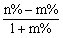 资企业户均注册资本比上年同期增长 ，A项与之最接近。故本题选A。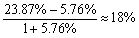 45.【答案】D【解析】本题考查综合分析。A项错误：根据材料第三段可知，2014年，新登记注册现代服务业企业114.10万户，其中教育业0.68万户，所以教育行业不是大部分，排除。B项错误：根据材料第一、二段可知，截至2014年12月底，农民专业合作社128.88万户；2014年新登记注册农业专业合作社30.95万户，则2014年末农民专业合作社成立不满一年的占比为，不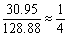 超过三分之一，排除。C项错误：根据材料第一段可知，2014年末注册资本（金）129.23万亿元，比上年末增长 27.70%，则2013年全国实有各类市场主体注册资本（金）为万亿元，排除。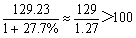 D项正确：根据材料第三段可知，2014年科学研究和技术服务业26.26万户，同比增长70.32%，所求为 ＜20万户，当选。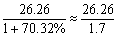 故本题选D。46.【答案】A【解析】基础设施是指为社会生产和居民生活提供公共服务的物质工程设施，是用于保证国家或地 区社会经济活动正常进行的公共服务系统，是社会赖以生存发展的一般物质条件。在现代社会中，经济 越发达，对基础设施的要求越高。根据经济发展规律可知，国家发展中首先要求社会基础设施，其次为 经济基础设施，第三为环境基础设施，第四为人文基础设施，最后达到全面发展的基础设施，因此正确 顺序为①③②④。故本题选A。47.【答案】D【解析】饮料广告词中所称的“钙、锌”等一般不能以单质、氧化物、分子、原子等形式存在，这 里所指的“钙”“锌”指的是元素。夸克是质子和中子的构成单位。故本题选D。48.【答案】A【解析】海上丝绸之路是指古代中国与世界其他地区进行经济文化交流交往的海上通道，始于秦 汉，发展于三国隋朝，繁荣于唐宋，衰落于明清，是已知的最为古老的海上航线，C、D项正确。马可·波罗从陆路来，从海上丝绸之路回，B项正确。在隋唐以前，即公元6～7世纪，海上丝绸之路只是陆上丝绸之路的一种补充形式；在唐朝中后期，由于 战乱及经济重心转移等原因，海上丝绸之路取代陆路成为中外贸易交流主通道，A项错误。故本题选A。49.【答案】B【解析】①不完全一致，“法不责众”违背了我国刑法中适用法律一律平等原则，即一个人一旦犯 罪就要承担刑法责任。②不完全一致，根据《民法典》第1161条规定，继承人以所得遗产实际价值为限清偿被继承人依法应当 缴纳的税款和债务。超过遗产实际价值部分，继承人自愿偿还的不在此限。继承人放弃继承的，对被继 承人依法应当缴纳的税款和债务可以不负清偿责任。③“欠债还钱”与我国现行法律规定一致。④不完全一致，《刑法》第49条规定，犯罪的时候不满十八周岁的人和审判的时候怀孕的妇女，不适用 死刑。审判的时候已满七十五周岁的人，不适用死刑，但以特别残忍手段致人死亡的除外。故本题选B。50.【答案】B【解析】“天无三日晴，地无三尺平”形容的是贵州，说明自然条件、气候不好。 故本题选B。51.【答案】C【解析】江西地处北回归线附近，全省气候温暖，雨量充沛，年均降水量1341～1940毫米；无霜期 长，为亚热带湿润季风气候。故本题选C。52.【答案】B【解析】雍和宫是北京市内最大的藏传佛教格鲁派（黄教）皇家寺院。北京城墙在20世纪中叶被拆 除并改建成二环路后，雍和宫成为整个二环路沿线最显著的古典地标。故本题选B。53.【答案】B【解析】细胞工程是应用细胞生物学和分子生物学的理论和方法，按照人们的设计蓝图，进行在细 胞水平上的遗传操作及进行大规模的细胞和组织培养。当前细胞工程所涉及的主要技术领域有细胞培养、细胞融合、细胞拆合、染色体操作及基因转移等。通过细胞工程可以生产有用的生物产品或培养有 价值的植株，并可以产生新的物种或品系。运用试管苹果技术来推广优良苹果品种的技术属于细胞工程。故本题选B。54.【答案】D【解析】汽油不溶于水，洒水不能减少汽油蒸汽，A项错误。车厢里充满了汽油的气味，说明车厢中弥漫着大量的汽油蒸汽，开灯可能产生电火花，而汽油与空气混 合后遇明火或电火花容易发生爆炸，B项错误。车厢中充满汽油蒸汽，应该将车上的游客疏散，C项错误，D项正确。 故本题选D。55.【答案】D【解析】《中华人民共和国未成年人保护法》第四章是关于社会保护的相关内容，其中第58条规定，学校、幼儿园周边不得设置营业性娱乐场所、酒吧、互联网上网服务营业场所等不适宜未成年人活 动的场所。营业性歌舞娱乐场所、酒吧、互联网上网服务营业场所等不适宜未成年人活动场所的经营者，不得允许未成年人进入；游艺娱乐场所设置的电子游戏设备，除国家法定节假日外，不得向未成年 人提供。经营者应当在显著位置设置未成年人禁入、限入标志；对难以判明是否是未成年人的，应当要 求其出示身份证件。D项正确。故本题选D。